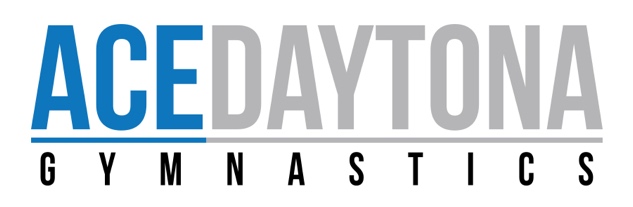 Sponsorship Donation FormPlease complete and submit this donation form to:Ace Daytona Gymnastics, 4431 Eastport Parkway, Port Orange, FL 32127Donors will be recognized at the following levels for their total support of our programs: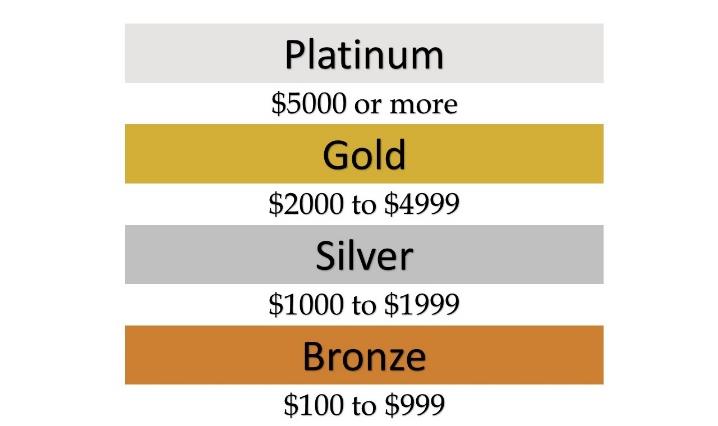 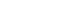 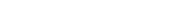 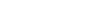 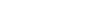 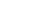 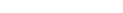 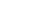 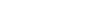 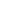 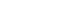 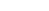 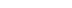 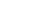 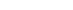 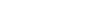 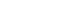 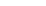 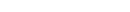 All of our Sponsors advertised with the following:Platinum- Logo and Business name on Cups, Website, Program Ad, T-shirt & BannerGold- Logo and Business name on Cups, Website, Program Ad & T-shirtSilver- Logo and Business name on Cups, Website & Program AdBronze- Logo and Business name on Cups & WebsiteCONTRIBUTOR INFORMATION: 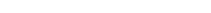 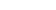 Name: ________________________________________________________________________Address: _______________________________________________________________________ City: ____________ State: _________ Zip: ________ Phone: _____________________________ E-Mail: ___________________________________________Make checks payable to: Ace Daytona Gymnastics Credit Card: Visa MasterCard Discover Account: Billing Zip: _____________ Expiration: ____________ Security Code: __________ Signature: _____________________________________________________________________ 